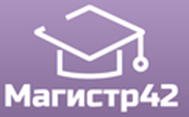 Всероссийский проект конкурсовметодических разработок  уроков и внеклассных мероприятийдля педагогов и обучающихся.«Мы – наследники Великой Победы!»Публикуются списки победителей и призеров конкурса.Остальные участники получат дипломы лауреатов / сертификаты за участие.Рассылка наградных документов (до 30 июня 2018 года).Приказ № 63 от 05.06.2018г.№ п/пФИОРЕГИОН1Соловьёв Роман Геннадьевич / Иванова Альбина ВалентиновнаИвановская область2Пахомова Олеся АлексеевнаКарачаево-Черкесская Республика3Гусева Римма ФаритовнаКраснодарский край4Тимонина Светлана АлександровнаМосковская область5Комиссарова Вероника / Макарова Лариса ЮрьевнаМосковская область6Агафонова Ирина Валентиновна,Ганина Людмила ФеогентовнаСвердловская область7Группа «Буратино» / Кричковская Людмила Алексеевнаг. Тюмень8Пожарский Максим Иванович / Шрамова Юлия АлександровнаРеспублика Хакасия